	(Фамилия Имя Отчество)ОСНОВНАЯ ИНФОРМАЦИЯ: ОБРАЗОВАНИЕ: ДОПОЛНИТЕЛЬНОЕ ОБРАЗОВАНИЕ: Дата рождения:12.02.2002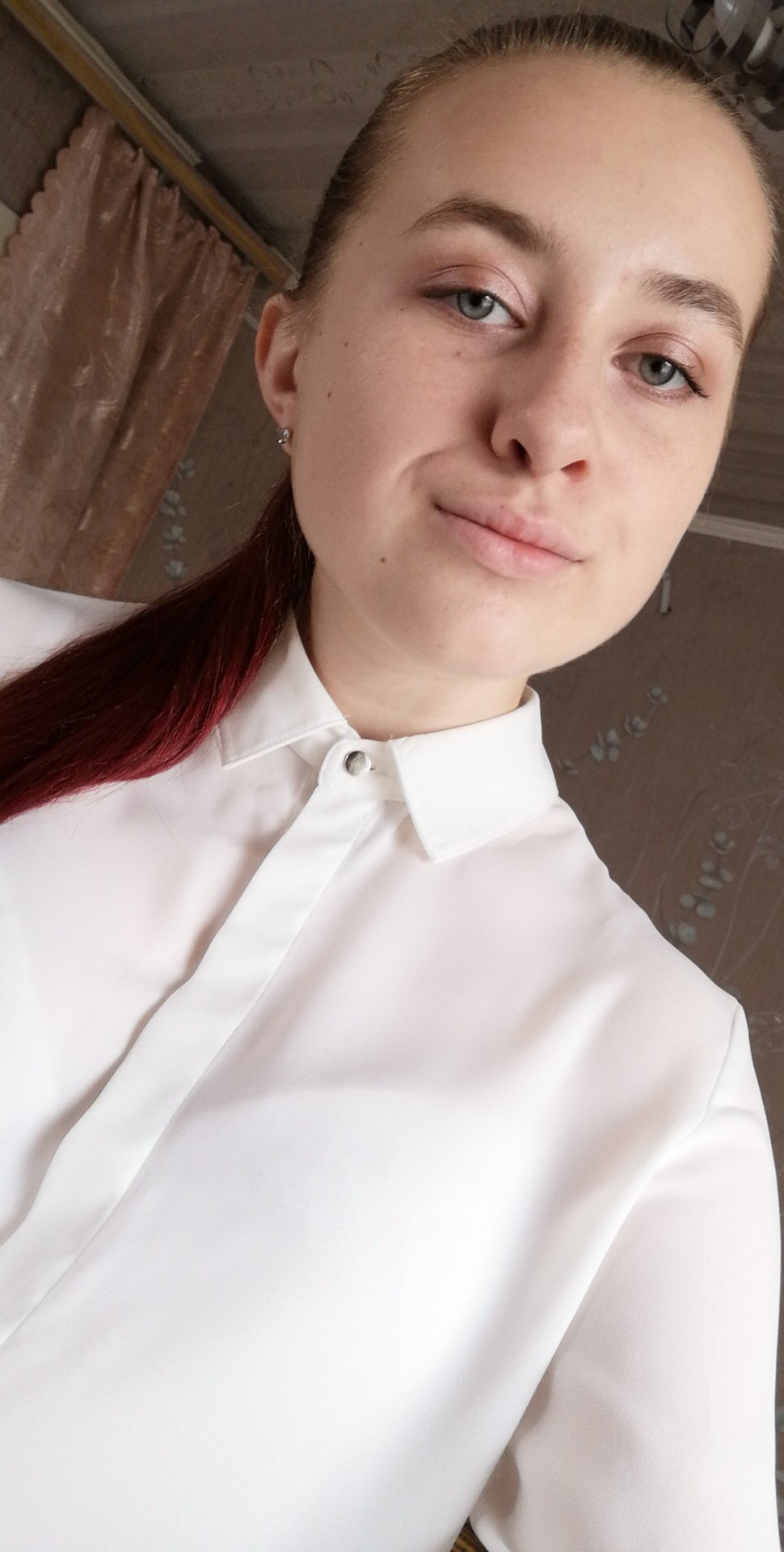 Семейное положение:Не замужемМесто жительства:   Город Хабаровск, улица Тихоокенская.174 Телефон:89142080398E-mail:   krotenko_vika02@gmail.comЦЕЛЬ:Соискание должности менеджера в общественном питание Период 
обученияНаименование   образовательного 
учрежденияСпециальность/профессия2018г.-20022г.Краевое государственное автономное профессиональное образовательное учреждение «Хабаровский технологический колледж»Организация обслуживания в общественном питанииНазвание пройденного курсаНазвание организации, проводившей курсыГод окончания«Сервис в общественном питании»КГА ПОУ ХТК «Хабаровский технологический колледж»2018Опыт работы,Практика:Промоутер, работа в цехе по изготовлению: пастилы, шоколада и фруктовый чипсов, продавец.2021 – март-май- «Корея», выполнение обязанностей официанта.2021 –ноябрь-декабрь - «ИванВан», выполнение обязанностей официанта.Данные о курсовых и дипломных работах: МДК 02.01 курсовая работа на тему «Ресторан национальной китайской кухни с ежедневным обслуживание на 140 персон» цель кр: рассмотрение ценовой политики на предприятии и организация обслуживания.Выпускная квалификационная работа на тему «Восточный новый год в ресторане 1 класса».цель вкр – сделать проект ресторана с обслуживание на 80 персон. Профессиональные навыки:Могу управлять работой официантов, барменов, сомелье и других работников по обслуживаниюпотребителей, контролировать качество выполнения заказа, умею самостоятельно принимать решения, всегда нацелена на результат. Дополнительные навыки:Знание программ Microsoft Word, Excel. Личные качества:исполнительность, отзывчивость, общительность, доброжелательность, умение работать в команде, стрессоустойчивость.На размещение в банке данных резюме выпускников на сайте колледжа моей персональной информации и фото СОГЛАСЕН(-НА) На размещение в банке данных резюме выпускников на сайте колледжа моей персональной информации и фото СОГЛАСЕН(-НА) 